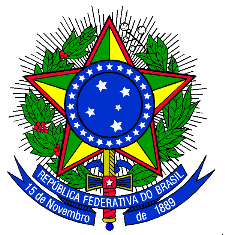 MINISTÉRIO DA EDUCAÇÃOUNIVERSIDADE FEDERAL DA INTEGRAÇÃO LATINO-AMERICANAPRÓ-REITORIA DE GRADUAÇÃO – PROGRAD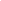 D E C L A R A Ç Ã OEu________________________________________________  (nome do responsável)  portador do RG nº__________________, e do CPF nº ___________________________, residente à rua __________________________________________ declaro para os devidos fins, que pago pensão alimentícia informal para __________________________________________________ (nome do beneficiário), portador do RG nº _____________________, e do CPF nº____________________, no valor mensal equivalente à R$__________________. Por serem verdadeiras as informações prestadas, firmo a presente declaração.Local e data: ___________________________, _____ de __________________ de 2024___________________________________Assinatura do (a) declarante.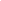 